Demande d’inscription  – Rentrée 2021        Classe : ……………….ElèveNOM : ……………………………………………………..  Prénom(s) : …………………………………………………..Sexe : 		 Masculin	 Féminin       		 Nationalité(e) : …………..………………………………Né(e) le : ⎿⏊⏌⎿⏊⏌⎿⏊⏊⏊⏌   Lieu de naissance : ………………………………. Département :……………        Régime :       Demi-pensionnaire (1 à 4 jours hebdomadaires)                                        ExterneScolarité antérieurEtablissement actuellement fréquenté 2020/2021 : □ Privé sous contrat       □ Public        □ Autre : ……………….Etablissement : ………………………………………………………………………………………….…………….………..Code postal : ⎿⏊⏊⏊⏊⏌   Ville : ……………………………………………………………………………………………………………….Classe suivie en 2020/2021 : ……………………………………………………………………………………………...….Aménagement particulierL’élève bénéficie-t-il cette année d’un aménagement particulier ? (Cocher votre réponse) OUI 			   NONSi oui, merci de préciser lequel :  PAI  -  Projet d’Accueil Individualisé                         PPRE  -  Programme Personnalisé de Réussite Educative PAP - Plan d’Accompagnement Personnalisé	 PPS - Projet Personnalisé de Scolarisation (notification de la MDPH)Votre enfant bénéficie-t-il de l’accompagnement d’un(e) auxiliaire de vie scolaire ?     OUI	 NON Aide Mutualisée par une AVS     Aide Humaine Individuelle (nombre d’heures) : ………………. (Joindre si possible les justificatifs)Renseignements familiauxResponsable légal de l’enfant :	 Père et mère                   Père                     Mère					 Autre – à préciser : ▁▁▁▁▁▁▁▁▁▁▁▁▁▁▁▁▁▁▁Situation familiale du  (ou des) parents responsable(s) :	 Marié(e)s		 Pacsé(e)s	 Concubinage								 Divorcé(e)s		 Séparé(e)	 Veuf(ve)								 CélibataireSi parents séparés, indiquer :Le parent responsable principal : 			 Père	 MèreGarde alternée : 					 Oui		 NonQuel sera le responsable à contacter en priorité en cas d’absence, retard ou maladie Responsable 1		 Responsable 2Responsable 1 – Payeur    oui     non   Le responsable payeur de l’enfant s’engage à acquitter la contribution des familles ainsi que toutes les dépenses liées à la scolarité de son enfant (activités périscolaires comprises)Nom : ……………………..…..…………………..……Prénom : …………………………………………….....Autorité parentale :        oui             non  Portable : ⎿⏊⏌⎿⏊⏌⎿⏊⏌⎿⏊⏌⎿⏊⏌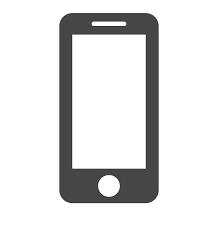 Adresse : ……………………………..………………...........……..…………………………………….………………………☎ Domicile : ⎿⏊⏌⎿⏊⏌⎿⏊⏌⎿⏊⏌⎿⏊⏌Courriel : …………………………………………………Profession : ………………..………………...…..…..….Nom de l’employeur :……………………………………Adresse de l’employeur : …………………………………………………………………………………………….☎ Travail : ⎿⏊⏌⎿⏊⏌⎿⏊⏌⎿⏊⏌⎿⏊⏌Responsable 2 – Payeur   oui      non   Le responsable payeur de l’enfant s’engage à acquitter la contribution des familles ainsi que toutes les dépenses liées à la scolarité de son enfant (activités périscolaires comprises)Nom : ………………………………..………..…..…..…Prénom : ………………………..…...…….…..…...…..Autorité parentale :         oui            non  Portable : ⎿⏊⏌⎿⏊⏌⎿⏊⏌⎿⏊⏌⎿⏊⏌Adresse : …………………………..……..…….…...…...…….….………………………………………………………..….☎ Domicile : ⎿⏊⏌⎿⏊⏌⎿⏊⏌⎿⏊⏌⎿⏊⏌Courriel : ………………………….................………..Profession : ……………………..…..……...………….Nom de l’employeur : …………………………...…….Adresse de l’employeur : ……………………………..……………………………………………………………☎ Travail : ⎿⏊⏌⎿⏊⏌⎿⏊⏌⎿⏊⏌⎿⏊⏌FAMILLEInscriptionModalités d’inscriptionL’inscription de votre enfant ne sera définitive qu’à réception par le collège des pièces justificatives suivantes	→ Photocopie du livret de famille → Une grande enveloppe au tarif de 100g (2 timbres de 20g), portant vos nom et adresse (pour expédition de                   la circulaire de rentrée, la liste des fournitures et les documents de rentrée) Dès réception de ces différentes pièces, vous recevrez un courrier de confirmation d’inscription pour votre enfant.								A ……………………………….. le ……………………….										Signature du responsable légalNom(s) et prénom(s) deTOUS LES ENFANTSDate de naissanceEtablissement scolaire ou profession5èmeLangue vivante 2 :Allemand   ou    Espagnol Options :► Latin                 ou► Breton     ► Sciences 4ème Langue vivante 2 :Allemand       ou     Espagnol Options :► Poursuite du latin                    ou► Poursuite du Breton    Parcours européen :Si choix du parcours 1, possibilité de faire le 2ème parcours     ► Parcours 1           Allemand (1h30 semaine)          Espagnol (1h30 semaine)    ► Parcours 2          Anglais (1h semaine)3èmeLangue vivante 2 :Allemand        ou            Espagnol Options : ► Poursuite du Breton                 ou ► Poursuite du Latin                    ou ► Pass’avenir                Parcours européen :Si choix du parcours 1, possibilité de faire le 2ème parcours     ► Parcours 1           Allemand (1h30 semaine)          Espagnol (1h30 semaine)    ► Parcours 2          Anglais (1h semaine